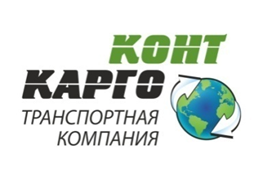 Заявление об изменении грузополучателяОт ________________________(наименование организации)Просим изменить грузополучателя с _____________________ на______________________								плательщиком считать ________________________________ по накладной № _______________________, дата ______________, контактный телефон ____________________________.(нового грузополучателя)Наши реквизиты: наименование организации, адрес, тел.,                 _____________________________________________________________Р/с № _________________ к/с _______________________БИК № ________________ ИНН ________________КПП/ОГРН____________________Паспорт: серия________________номер_________________выдан___________________________________________   ______________________   ______________________должность руководителя			ФИО			подпись, печать«_____» __________________201__г.